ОБЩИНСКИ СЪВЕТ – ГР.ЛЪКИ, ОБЛАСТ ПЛОВДИВСКА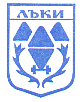 Гр.Лъки, ул.”Възраждане” №18, тел.03052/22 88, факс 03052/21 68, е-mail:laki_obs@abv.bgР Е Ш Е Н И Е№ 292взето с Протокол № 42на редовна  сесия на ОбС – Лъкимандат 2019-2023 година, проведена на 27.04.2023г.ОТНОСНО:  Приемане на годишния финансов отчет на „Възстановителен център-Лъки” ЕООД-гр.Лъки за 2022г.ПО ПРЕДЛОЖЕНИЕ НА:   Марияна Паракосова- Председател на ОбС-Лъки.ОбС – град Лъки на основание чл.21,ал.1,т.23 от ЗМСМА, в изпълнение на чл.137,ал.1,т.3 във връзка с чл.147,ал.2 от Търговския закон, както и в съответствие с чл.16. ал.3 от Дружествения /учредителен/акт на „Възстановителен център Лъки” ЕООД и ДЗ с вх. № 87/13.04.2023 г. от Председателя на ОбС- ЛъкиР Е Ш И:1.Приема Годишния финансов отчет на „Възстановителен център Лъки” ЕООД                                за 2022 година.2.Задължава Управителят в законоустановения срок да подаде Заявление за обявяване на годишен финансов отчет в Агенцията по вписванията.Мотиви: Настоящото решение е прието на основание чл.21,ал.1,т.23 от ЗМСМА, в изпълнение на чл.137,ал.1,т.3 във връзка с чл.147,ал.2 от Търговския закон, както и в съответствие с чл.16. ал.3 от Дружествения /учредителен/акт на „Възстановителен център Лъки” ЕООД и ДЗ с вх. № 87/13.04.2023 г. от Председателя на ОбС- Лъки. Общ брой общински съветници    	-     11Брой присъствали на гласуването  -       8Брой гласували “За”                        -        7Брой гласували “Против”		-        0Брой гласували “Въздържал се”	-        1Приема се.                          Председател на ОбС :     /Марияна Паракосова/ОБЩИНСКИ СЪВЕТ – ГР.ЛЪКИ, ОБЛАСТ ПЛОВДИВСКАГр.Лъки, ул.”Възраждане” №18, тел.03052/22 88, факс 03052/21 68, е-mail:laki_obs@abv.bgР Е Ш Е Н И Е№ 293взето с Протокол № 42на редовна  сесия на ОбС – Лъкимандат 2019-2023 година, проведена на 27.04.2023г.ОТНОСНО:  Приемане на отчет за дейността на „Възстановителен център – Лъки“ ЕООД за първото тримесечие на 2023г. и определяне на заплатата на управителя за следващото тримесечие, въз основа на постигнатите резултати и в съответствие с Наредбата за реда за учредяване и упражняване правата на община Лъки в публични предприятия и търговски дружества с общинско участие в капитала.ПО ПРЕДЛОЖЕНИЕ НА:   Марияна Паракосова- Председател на ОбС-Лъки.ОбС – град Лъки на основание чл. 21, ал. 1, т. 23 от ЗМСМА, в изпълнение на чл. 45 от Наредбата за реда за учредяване и упражняване правата на община Лъки в публични предприятия и търговски дружества с общинско участие в капитала и чл. 16, ал. 1, т. 5 от Дружествения (учредителен) акт на „Възстановителен център Лъки“ ЕООД, приет с Решение № 213, взето с Протокол № 33 от 14.07.2022г. на Общински съвет - Лъки и предвид фактическите основания в ДЗ с вх.№88 от 12.04.2023г.Р Е Ш И:1. Приема Отчета за първото тримесечие на 2023 година на „Възстановителен център – Лъки“ ЕООД.2. Определя месечно възнаграждение на управителя на „Възстановителен център - Лъки” ЕООД за второто тримесечие на 2023 година в размер на 1326,00 лева.Мотиви: Настоящото решение е прието на  основание чл. 21, ал. 1, т. 23 от ЗМСМА, в изпълнение на чл. 45 от Наредбата за реда за учредяване и упражняване правата на община Лъки в публични предприятия и търговски дружества с общинско участие в капитала и чл. 16, ал. 1, т. 5 от Дружествения (учредителен) акт на „Възстановителен център Лъки“ ЕООД, приет с Решение № 213, взето с Протокол № 33 от 14.07.2022г. на Общински съвет - Лъки и предвид фактическите основания в ДЗ с вх.№88 от 12.04.2023г. от Председателя на ОбС- Лъки. Общ брой общински съветници    	-     11Брой присъствали на гласуването  -       8Брой гласували “За”                        -        7Брой гласували “Против”		-        0Брой гласували “Въздържал се”	-        1Приема се.                          Председател на ОбС :     /Марияна Паракосова/ОБЩИНСКИ СЪВЕТ – ГР.ЛЪКИ, ОБЛАСТ ПЛОВДИВСКАГр.Лъки, ул.”Възраждане” №18, тел.03052/22 88, факс 03052/21 68, е-mail:laki_obs@abv.bgР Е Ш Е Н И Е№ 294взето с Протокол № 42на редовна  сесия на ОбС – Лъкимандат 2019-2023 година, проведена на 27.04.2023г.ОТНОСНО: Даване на съгласие за изработването на ПУП-ПУР за част от урбанизираната територия на с. Дряново, община Лъки, в обхват от о.т.7 на съществуваща улица, през имоти с кад.№41-частна собственост и имот с кад.№278-частна собственост до о.т.8 и през имот с кад.№44-частна собственост  до  о.т.9  по  скицата-предложение   и  Кадастралния  план  на  с. Дряново, община Лъки. ПО ПРЕДЛОЖЕНИЕ НА:   инж. Валентин Симеонов- Кмет на община Лъки.ОбС – град Лъки на основание  чл. 21, ал. 1, т. 11 и ал.2  от  ЗМСМА,  в изпълнение на чл. 124а, ал.1, изр.1 и ал.5, чл.124б, ал.1, чл.125, във връзка  с  чл. 16а , чл.110, ал.1, т.2 от ЗУТ  и  докладна записка с вх. № 96 /19.04.2023 год.  от  Кмета  на  Община  ЛъкиР Е Ш И:1. Разрешава изработването на проект за ПУП-ПУР за част от урбанизираната територия на с. Дряново, община Лъки, в обхват от о.т.7 на съществуваща улица, през имоти с кад.№41-частна собственост и кад. №278-частна собственост до о.т.8 и през имот с кад. №44-частна собственост  до о.т.9 и западната граница на имот с кад.№49 по скицата-предложение  и  Кадастралния  план  на  с. Дряново, община Лъки. 2. На основание чл.124а, ал.7, изр.2, определя:- обхват на проекта: - от о.т.7 на съществуваща улица, през имоти с кад.№41-частна собственост и кад. №278-частна собственост до о.т.8 и през имот с кад. №44-частна собственост  до о.т.9 и западната граница на имот с кад.№49  по скицата-предложение  и по Кадастралния план  на  с. Дряново, община Лъки.- цел и задача на проекта: - изработването на проект за ПУП-ПУР за част от урбанизираната територия на с. Дряново, община Лъки, в обхват от о.т.7 на съществуваща улица, през имоти с кад.№41-частна собственост и кад. №278-частна собственост до о.т.8  и  през имот с кад. №44-частна собственост  до о.т.9 и западната граница на имот с кад.№49  по скицата-предложение  и по Кадастралния план  на  с. Дряново, община Лъки.; - вид подробен устройствен план: - план за улична регулация /ПУР/ по чл.110, ал.1, т.2 от ЗУТ;Мотиви: Настоящото решение е прието на основание чл. 21, ал. 1, т. 11 и ал.2  от  ЗМСМА,  в изпълнение на чл. 124а, ал.1, изр.1 и ал.5, чл.124б, ал.1, чл.125, във връзка  с  чл. 16а , чл.110, ал.1, т.2 от ЗУТ  и  докладна записка с вх. № 96 /19.04.2023 год.  от  Кмета  на  Община  ЛъкиОбщ брой общински съветници    	-     11Брой присъствали на гласуването  -      8Брой гласували “За”                        -       8Брой гласували “Против”		-       0   Брой гласували “Въздържал се”	-       0 Приема се.                          Председател на ОбС :     /Марияна Паракосова/ОБЩИНСКИ СЪВЕТ – ГР.ЛЪКИ, ОБЛАСТ ПЛОВДИВСКАГр.Лъки, ул.”Възраждане” №18, тел.03052/22 88, факс 03052/21 68, е-mail:laki_obs@abv.bgР Е Ш Е Н И Е№ 295взето с Протокол № 42на редовна  сесия на ОбС – Лъкимандат 2019-2023 година, проведена на 27.04.2023г.ОТНОСНО:  Приемане на Общинска стратегия за подкрепа за личностно развитие на    децата и учениците в община Лъки ПО ПРЕДЛОЖЕНИЕ НА:   инж. Валентин Симеонов- Кмет на община Лъки.ОбС – град Лъки на основание чл.21, ал.1 т.12 от ЗМСМА и чл.197, ал.1 и ал.2  от ЗПУО и  ДЗ с вх. № 93 от 13.04.2023г. на Кмета на община ЛъкиР Е Ш И:Приема на Общинска стратегия за подкрепа за личностно развитие на децата и учениците в община Лъки за периода  2022 – 2023г. Възлага на Кмета на Община Лъки да представи приетата по т.1 Общинска стратегия в Областна администрация – Пловдив.Мотиви: Настоящото решение е прието на основание чл.21, ал.1 т.12 от ЗМСМА и чл.197, ал.1 и ал.2  от ЗПУО и ДЗ с вх.№93 от 13.04.2023г. на Кмета на община Лъки.Общ брой общински съветници    	-     11Брой присъствали на гласуването  -      7Брой гласували “За”                        -       7Брой гласували “Против”		-       0  Брой гласували “Въздържал се”	-       0  Приема се.                          Председател на ОбС :     /Марияна Паракосова/ОБЩИНСКИ СЪВЕТ – ГР.ЛЪКИ, ОБЛАСТ ПЛОВДИВСКАГр.Лъки, ул.”Възраждане” №18, тел.03052/22 88, факс 03052/21 68, е-mail:laki_obs@abv.bgР Е Ш Е Н И Е№ 296взето с Протокол № 42на редовна  сесия на ОбС – Лъкимандат 2019-2023 година, проведена на 27.04.2023г.ОТНОСНО: Приемане на Годишен план на дейностите за подкрепа за личностно развитие на децата и учениците в община Лъки за 2023г. ПО ПРЕДЛОЖЕНИЕ НА:   инж. Валентин Симеонов- Кмет на община Лъки.ОбС – град Лъки на основание  чл. 21, ал.1 т.12 от ЗМСМА и чл. 197, ал.3  от ЗПУО и ДЗ с вх. № 92/13.04.2023 г. от Кмета на община ЛъкиР Е Ш И:Приема на Годишен план за дейностите за подкрепа на личностното развитие на  децата и учениците в община Лъки за 2023г. Възлага на Кмета на Община Лъки да представи приетият по т.1 Годишен план до Областна администрация – Пловдив.Мотиви: Настоящото решение е прието на основание чл. 21, ал.1 т.12 от ЗМСМА и чл. 197, ал.3  от ЗПУО и ДЗ с вх. № 92/13.04.2023 г. от Кмета на община Лъки.Общ брой общински съветници    	-     11Брой присъствали на гласуването  -      7Брой гласували “За”                        -       7Брой гласували “Против”		-       0  Брой гласували “Въздържал се”	-       0  Приема се.                          Председател на ОбС :     /Марияна Паракосова/ОБЩИНСКИ СЪВЕТ – ГР.ЛЪКИ, ОБЛАСТ ПЛОВДИВСКАГр.Лъки, ул.”Възраждане” №18, тел.03052/22 88, факс 03052/21 68, е-mail:laki_obs@abv.bgР Е Ш Е Н И Е№ 297взето с Протокол № 42на редовна  сесия на ОбС – Лъкимандат 2019-2023 година, проведена на 27.04.2023г.ОТНОСНО:  Приемане на Доклади за дейността за 2022г. на народните читалища, регистрирани на територията на община Лъки.ПО ПРЕДЛОЖЕНИЕ НА:   инж. Валентин Симеонов- Кмет на община Лъки.ОбС – град Лъки на основание чл.21, ал.1, т.24 във връзка с ал.2 от ЗМСМА, в изпълнение на чл.26а, ал.5, във връзка с ал.4 от ЗНЧ  и ДЗ с вх. № 94/13.04.2023 г. от Кмета на община ЛъкиР Е Ш И:Приема Доклади за дейността за 2022г. на народните читалища, регистрирани на територията на Община Лъки: 1. НЧ „Зора 2002г.” – гр.Лъки,2. НЧ „Светлина 1998г.” – с.Белица,3. НЧ „Васил Коларов 1998г.” – с.Дряново,4. НЧ „Христо Ботев 1945г.” – с.Борово,5. НЧ „Христо Ботев1929г. – с.Манастир.Мотиви: Настоящото решение е прието на основание чл.21, ал.1, т.24 във връзка с ал.2 от ЗМСМА, в изпълнение на чл.26а, ал.5, във връзка с ал.4 от ЗНЧ  и ДЗ с вх. № 94/13.04.2023 г. от Кмета на община Лъки.Общ брой общински съветници    	-     11Брой присъствали на гласуването  -      7Брой гласували “За”                        -       7Брой гласували “Против”		-       0  Брой гласували “Въздържал се”	-       0  Приема се.                          Председател на ОбС :     /Марияна Паракосова/ОБЩИНСКИ СЪВЕТ – ГР.ЛЪКИ, ОБЛАСТ ПЛОВДИВСКАГр.Лъки, ул.”Възраждане” №18, тел.03052/22 88, факс 03052/21 68, е-mail:laki_obs@abv.bgР Е Ш Е Н И Е№ 298взето с Протокол № 42на редовна  сесия на ОбС – Лъкимандат 2019-2023 година, проведена на 27.04.2023г.ОТНОСНО:  Приемане на Програма за развитие на читалищната дейност в община Лъки за 2023г.ПО ПРЕДЛОЖЕНИЕ НА:   инж. Валентин Симеонов- Кмет на община Лъки.ОбС – град Лъки на основание чл.21, ал.1, т.12 от ЗМСМА и във връзка с чл.26а, ал.2 от ЗНЧ  и ДЗ с вх. № 95/13.04.2023 г. от Кмета на община ЛъкиР Е Ш И:1. Приема Програма за развитие на читалищната дейност в община Лъки за 2023г.Мотиви: Настоящото решение е прието на основание чл.21, ал.1, т.12 от ЗМСМА и във връзка с чл.26а, ал.2 от ЗНЧ  и ДЗ с вх. № 95/13.04.2023 г. от Кмета на община Лъки.Общ брой общински съветници    	-     11Брой присъствали на гласуването  -      7Брой гласували “За”                        -       7Брой гласували “Против”		-       0  Брой гласували “Въздържал се”	-       0  Приема се.                          Председател на ОбС :     /Марияна Паракосова/ОБЩИНСКИ СЪВЕТ – ГР.ЛЪКИ, ОБЛАСТ ПЛОВДИВСКАГр.Лъки, ул.”Възраждане” №18, тел.03052/22 88, факс 03052/21 68, е-mail:laki_obs@abv.bgР Е Ш Е Н И Е№ 299взето с Протокол № 42на редовна  сесия на ОбС – Лъкимандат 2019-2023 година, проведена на 27.04.2023г.ОТНОСНО: Отпускане на еднократна финансова помощ.ПО ПРЕДЛОЖЕНИЕ НА:   Марияна Паракосова- Председател на ОбС Лъки.Общински съвет – гр. Лъки, на основание чл.21,ал.1,т.23 от ЗМСМА и ДЗ с вх. № 89/13.04.2023 г.Р Е Ш И:1. Дава съгласие да бъде отпусната еднократна финансова помощ на:Лицето Асен Борисов Христев -гр.Лъки по Заявление №56/17.03.2023г. в размер на 300.00 лева /триста лева/.Лицето Снежана Йорданова Живкова - с. Белица по Заявление №68/23.03.2023г. в размер на 200.00 лева /двеста лева/.Лицето Стефка Тодорова Здравкова- с. Белица по Заявление № 78/03.04.2023г. в размер на 300.00 лева /триста лева/.Лицето Анка Емилова Чакърова – гр.Лъки по Заявление № 83/10.04.2023г. в размер на 200.00 лева /двеста лева/. 2.Възлага на Кмета на Община Лъки да извърши последващи действия по т.1.Мотиви: Настоящото решение е прието на основание чл.21,ал.1,т.23 от ЗМСМА и ДЗ с вх. № 89/13.04.2023 г. от Председателя на ОбС- Лъки. Общ брой общински съветници    	-     11Брой присъствали на гласуването  -      7Брой гласували “За”                        -       7Брой гласували “Против”		-       0  Брой гласували “Въздържал се”	-       0  Приема се.                          Председател на ОбС :     /Марияна Паракосова/ОБЩИНСКИ СЪВЕТ – ГР.ЛЪКИ, ОБЛАСТ ПЛОВДИВСКАГр.Лъки, ул.”Възраждане” №18, тел.03052/22 88, факс 03052/21 68, е-mail:laki_obs@abv.bgР Е Ш Е Н И Е№ 300взето с Протокол № 42на редовна  сесия на ОбС – Лъкимандат 2019-2023 година, проведена на 27.04.2023г.ОТНОСНО: Отпускане на еднократна финансова помощ.ПО ПРЕДЛОЖЕНИЕ НА:   Марияна Паракосова- Председател на ОбС Лъки.Общински съвет – гр. Лъки, на основание чл.21,ал.1,т.23 от ЗМСМА и ДЗ с вх. № 89/13.04.2023 г.Р Е Ш И:1. Дава съгласие да бъде отпусната еднократна финансова помощ на:Лицето Захарина Райчева Балабанова-с. Дряново по Заявление № 82/07.04.2023г. в размер на 200.00 лева /двеста лева/.2.Възлага на Кмета на Община Лъки да извърши последващи действия по т.1.Мотиви: Настоящото решение е прието на основание чл.21,ал.1,т.23 от ЗМСМА и ДЗ с вх. № 89/13.04.2023 г. от Председателя на ОбС- Лъки. Общ брой общински съветници    	-     11Брой присъствали на гласуването  -      6Брой гласували “За”                        -       6Брой гласували “Против”		-       0  Брой гласували “Въздържал се”	-       0  Приема се.                          Председател на ОбС :     /Марияна Паракосова/ОБЩИНСКИ СЪВЕТ – ГР.ЛЪКИ, ОБЛАСТ ПЛОВДИВСКАГр.Лъки, ул.”Възраждане” №18, тел.03052/22 88, факс 03052/21 68, е-mail:laki_obs@abv.bgР Е Ш Е Н И Е№ 301взето с Протокол № 42на редовна  сесия на ОбС – Лъкимандат 2019-2023 година, проведена на 27.04.2023г.ОТНОСНО:  Разходване на средства в размер на 30 000 /тридесет хиляди/. лв. от отчисленията по чл.60 и 64 от Закон за управление на отпадъците за 2023г., от общината за закупуване на съдове за събиране на отпадъците.ПО ПРЕДЛОЖЕНИЕ НА:   инж. Валентин Симеонов- Кмет на община Лъки.ОбС – град Лъки на основание чл. 21, ал. 1, т. 8 и т. 23 от ЗМСМА, във връзка с § 60 от ПРЕХОДНИ И ЗАКЛЮЧИТЕЛНИ РАЗПОРЕДБИ към ЗИД на ДОПК за изменение и допълнение на ЗУО, изменени с § 22 от ЗИД на ДОПК, обнародвани в ДВ бр. 100 от 16 Декември 2022 г., в сила от 01.01.2023 г. и  ДЗ с вх. № 99/24.04.2023 г. от Кмета на община ЛъкиР Е Ш И:1. Дава съгласие планираните средства за отчисления и обезпечения по чл. 60 и чл. 64 от Закона за управление на отпадъците, дължими за 2023 г. в размер на 30 000 /тридесет хиляди/ лв. да не се превеждат по сметката на РИОСВ Пловдив.2 Възлага на кмета на Общината да проведе процедури за възлагане на обществени поръчки за закупуване на съдове за събиране на отпадъци до размера на приетата сумата по т. 1 за 2023 г. Мотиви: Настоящото решение е прието на основание чл. 21, ал. 1, т. 8 и т. 23 от ЗМСМА, във връзка с § 60 от ПРЕХОДНИ И ЗАКЛЮЧИТЕЛНИ РАЗПОРЕДБИ към ЗИД на ДОПК за изменение и допълнение на ЗУО, изменени с § 22 от ЗИД на ДОПК, обнародвани в ДВ бр. 100 от 16 Декември 2022 г., в сила от 01.01.2023 г. и  ДЗ с вх. № 99/24.04.2023 г. от Кмета на община Лъки.Общ брой общински съветници    	-     11Брой присъствали на гласуването  -      8Брой гласували “За”                        -       8Брой гласували “Против”		-       0  Брой гласували “Въздържал се”	-       0  Приема се.                          Председател на ОбС :     /Марияна Паракосова/ОБЩИНСКИ СЪВЕТ – ГР.ЛЪКИ, ОБЛАСТ ПЛОВДИВСКАГр.Лъки, ул.”Възраждане” №18, тел.03052/22 88, факс 03052/21 68, е-mail:laki_obs@abv.bgР Е Ш Е Н И Е№ 302взето с Протокол № 42на редовна  сесия на ОбС – Лъкимандат 2019-2023 година, проведена на 27.04.2023г.ОТНОСНО:  Учредяване на безвъзмездно право на ползване в полза на Областен съвет на ”БЧК” град Пловдив на общински имот в гр.Лъки за срок от 5 год., считано от 01.06.2023 год.ПО ПРЕДЛОЖЕНИЕ НА:   инж. Валентин Симеонов- Кмет на община Лъки.ОбС – град Лъки на основание  чл.21, ал.1, т.8 от ЗМСМА, чл.39, ал.4, във връзка с ал. 5 от ЗОС, чл.138, ал.2 от НРПУРОИ на Об С – град Лъки  и  Докладна записка – вх. № 103/27.04. 2023 год.  от  кмета  на  община ЛъкиР Е Ш И:        I. Учредява безвъзмездно право на ползване в полза на Областен съвет на ”БЧК” град Пловдив, с БУЛСТАТ 0007034150071, със седалище и адрес на управление: област Пловдив, община Пловдив, град Пловдив, Район Централен, Пощенски код: 4000, ул. „Кракра“ № 6, за срок от пет години, считано от 01.06.2023 год.  на  описания  по-долу  общински  недвижим  имот, при  следните  условия :     1. Северозападната обособена част от I-вия етаж на сградата „Общинска поликлиника” в град Лъки, на улица „Възраждане” № 30, построена в общинския УПИ – I-за болница в кв.36 по ПУП от 1976 год., съгласно акт за ЧОС № 65 от 15.11.1999 год., която обособена част се състои от две помещения с обща застроена площ  37.00 кв.м. / тридесет и седем квадратни метра / от  които  19.00 кв. м.  --  за  социална  приемна   и  18.00 кв. м.  –  за  складова  база.    2. Предоставените за ползване две помещения да се използват по предназначение от Областен съвет на ”БЧК” гр. Пловдив /офис Лъки/, като ПОЛЗВАТЕЛЯ има право да извършва подобрения на имота за своя сметка, включващи и вътрешни преустройства, и намеса върху общи сградни инсталации и комуникации, свързани с изграждането, ремонта и поддържането на сградата, включително и обособяването на самостоятелен вход, от страна на обслужващия коридор /входното антре/ на сградата ”Общинска поликлиника”.        II. Упълномощава кмета на община Лъки да издаде заповед и да сключи писмен договор за безвъзмездно право на ползване на общинския имот с Директора на секретариата на Областен съвет на ”БЧК” град Пловдив за срок от пет години, в който договор да бъдат посочени  задълженията  на  двете  страни.Мотиви: Настоящото решение е прието на основание чл.21, ал.1, т.8 от ЗМСМА, чл.39, ал.4, във връзка с ал. 5 от ЗОС, чл.138, ал.2 от НРПУРОИ на Об С – град Лъки  и  Докладна записка – вх. № 103/27.04. 2023 год.  от  Кмета  на  община Лъки.Общ брой общински съветници    	-     11Брой присъствали на гласуването  -      8Брой гласували “За”                        -       8Брой гласували “Против”		-       0  Брой гласували “Въздържал се”	-       0  Приема се.                          Председател на ОбС :     /Марияна Паракосова/